Tributação Direta das Pessoas Jurídicas (DEF-0537) / 2019AULA 04 – Lucro Real, Parte IExercício AULA 04. Exercício 1: A empresa Comercial SP apurou os seguintes valores pela venda de mercadorias:Apurar o IRPJ e a CSLL considerando a opção pelo (i) lucro real trimestral e, ainda, (ii) a apuração na hipótese em que fosse optante pelo lucro real anual, devendo, portanto, ser efetuado o cálculo das antecipações mensais.  Demonstrar o cálculo da antecipação pela receita bruta/acréscimos e pelo lucro real acumulado do período em curso, indicando a melhor opção para a empresa.  Indicar, se for o caso, se o balancete utilizado é de suspensão ou redução. Obs: considere que não há ajustes de adição, exclusão ou compensação, de tal forma que o resultado contábil corresponderá ao resultado para fins de apuração do IRPJ e da CSLL.Folha de respostas:Lucro real trimestral:Lucro real anual:Exercício 2: A empresa Comercial RJ apurou os seguintes valores pela venda de mercadorias:Apurar o IRPJ e a CSLL considerando a opção pelo (i) lucro real trimestral e, ainda, (ii) a apuração na hipótese em que fosse optante pelo lucro real anual, devendo, portanto, ser efetuado o cálculo das antecipações mensais.  Demonstrar o cálculo da antecipação pela receita bruta/acréscimos e pelo lucro real acumulado do período em curso, indicando a melhor opção para a empresa.  Indicar, se for o caso, se o balancete utilizado é de suspensão ou redução.Obs: considere que não há ajustes de adição, exclusão ou compensação, de tal forma que o resultado contábil corresponderá ao resultado para fins de apuração do IRPJ e da CSLL.Folha de respostas:Lucro real trimestral:Lucro real anual:MêsReceitasCustos/DespesasJaneiro100.00050.000Fevereiro130.00060.000Março180.000150.000TOTAL410.000260.000Apuração IRPJ/CSLLApuração IRPJ/CSLLReceita trimestral410.000Custos/despesas trimestrais260.000Adições/Exclusões0Lucro real (prejuízo fiscal) trimestral150.000IRPJ - Base22.500IRPJ - Adicional9.000CSLL13.500Antecipações mensaisAntecipações mensaisAntecipações mensaisAntecipações mensaisEstimativa com base na receita brutaEstimativa com base na receita brutaApuração com base no resultado acumulado do período em cursoApuração com base no resultado acumulado do período em cursoJaneiroJaneiroJaneiroJaneiroReceita bruta100.000Resultado contábil50.000-Ajustes Não considerarBC do IRPJ8.000Lucro real50.000IR - Base (15%)1.200IR - Base (15%)7.500IR - Adicional (10%)0IR - Adicional (10%)3.000IRPJ1.200IRPJ10.500BC da CSLL12.000Resultado ajustado 50.000CSLL1.080CSLL4.500FevereiroFevereiroFevereiroFevereiroReceita bruta130.000Resultado contábil120.000-Ajustes Não considerarBC do IRPJ10.400Lucro real120.000IR - Base (15%)1.560IR - Base (15%)18.000IR - Adicional (10%)0IR - Adicional (10%)8.000IRPJ1.560IRPJ26.000BC da CSLL15.600Resultado ajustado 120.000CSLL1.404CSLL10.800MarçoMarçoMarçoMarçoReceita bruta180.000Resultado contábil150.000-Ajustes Não considerarBC do IRPJ14.400Lucro real150.000IR - Base (15%)2.160IR - Base (15%)22.500IR - Adicional (10%)0IR - Adicional (10%)9.000IRPJ2.160IRPJ31.500BC da CSLL21.600Resultado ajustado 150.000CSLL1.944CSLL13.500MêsReceitasCustos/DespesasJaneiro100.00050.000Fevereiro130.00060.000Março180.000500.000TOTAL410.000610.000Apuração IRPJ/CSLLApuração IRPJ/CSLLReceita trimestral410.000Custos/despesas trimestrais610.000Adições/Exclusões0Lucro real (prejuízo fiscal) trimestral(200.000)IRPJ - Base0IRPJ - Adicional0CSLL0Antecipações mensaisAntecipações mensaisAntecipações mensaisAntecipações mensaisEstimativa com base na receita brutaEstimativa com base na receita brutaApuração com base no resultado acumulado do período em cursoApuração com base no resultado acumulado do período em cursoJaneiroJaneiroJaneiroJaneiroReceita bruta100.000Resultado contábil50.000-Ajustes Não considerarBC do IRPJ8.000Lucro real50.000IR - Base (15%)1.200IR - Base (15%)7.500IR - Adicional (10%)0IR - Adicional (10%)3.000IRPJ1.200IRPJ10.500BC da CSLL12.000Resultado ajustado 50.000CSLL1.080CSLL4.500FevereiroFevereiroFevereiroFevereiroReceita bruta130.000Resultado contábil120.000-Ajustes Não considerarBC do IRPJ10.400Lucro real120.000IR - Base (15%)1.560IR - Base (15%)18.000IR - Adicional (10%)0IR - Adicional (10%)8.000IRPJ1.560IRPJ26.000BC da CSLL15.600Resultado ajustado 120.000,00CSLL1.404CSLL10.800MarçoMarçoMarçoMarçoReceita brutaOpção pela suspensão do recolhimento mensal em razão do prejuízo apurado no períodoResultado contábil(200.000)-Opção pela suspensão do recolhimento mensal em razão do prejuízo apurado no períodoAjustes Não considerarBC do IRPJOpção pela suspensão do recolhimento mensal em razão do prejuízo apurado no períodoLucro real(200.000)IR - Base (15%)Opção pela suspensão do recolhimento mensal em razão do prejuízo apurado no períodoIR - Base (15%)0IR - Adicional (10%)Opção pela suspensão do recolhimento mensal em razão do prejuízo apurado no períodoIR - Adicional (10%)0IRPJOpção pela suspensão do recolhimento mensal em razão do prejuízo apurado no períodoIRPJ0BC da CSLLOpção pela suspensão do recolhimento mensal em razão do prejuízo apurado no períodoResultado ajustado 0CSLLOpção pela suspensão do recolhimento mensal em razão do prejuízo apurado no períodoCSLL0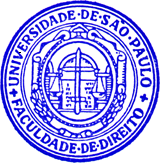 